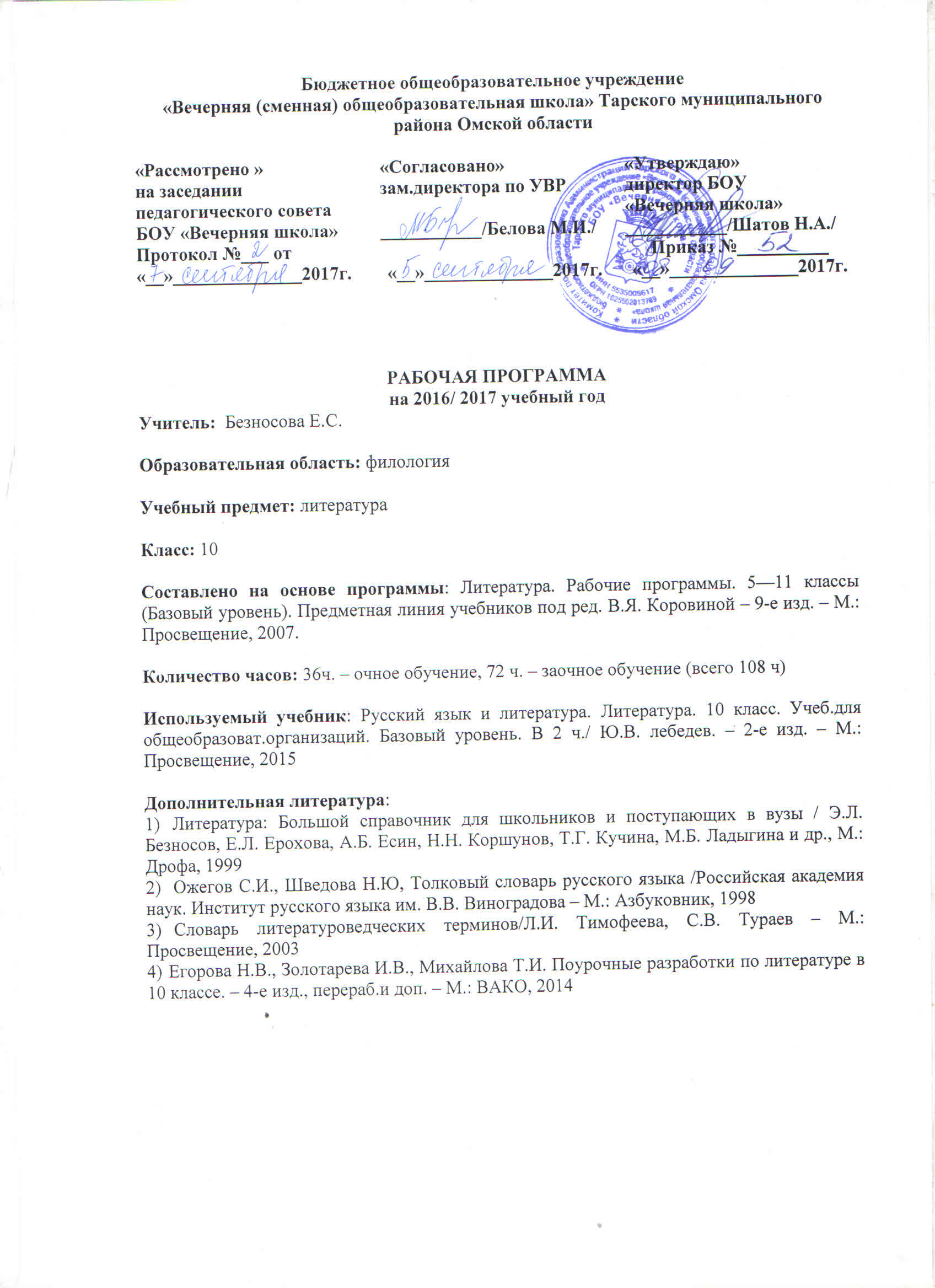 ПОЯСНИТЕЛЬНАЯ ЗАПИСКАРабочая программа по литературе для X класса составлена с использованием материалов Федерального государственного стандарта основного общего образования (ФГОС: основное общее образование// ФГОС. М.: Просвещение, 2008) и на основе Рабочей программы по литературе для основной школы (Литература. Рабочие программы. 5—11 классы (Базовый уровень). Предметная линия учебников под ред. В.Я. Коровиной. – 9-е изд. – М.: Просвещение, 2007.)Цель изучения литературы в школе — приобщение учащихся к искусству слова, богатству русской классической и зарубежной литературы. Основа литературного образования — чтение и изучение художественных произведений, знакомство с биографическими сведениями о мастерах слова и историко-культурными фактами, необходимыми для понимания включенных в программу произведений. Расширение круга чтения, повышение качества чтения, уровня восприятия и глубины проникновения в художественный текст становится важным средством для поддержания этой основы на всех этапах изучения литературы в школе. Цели изучения литературы могут быть достигнуты при обращении к художественным произведениям, которые давно и всенародно признаны классическими с точки зрения их художественного качества и стали достоянием отечественной и мировой литературы. Следовательно, цель литературного образования в школе состоит и в том, чтобы познакомить учащихся с классическими образцами мировой словесной культуры, обладающими высокими художественными достоинствами, выражающими жизненную правду, общегуманистические идеалы, воспитывающими высокие нравственные чувства у человека читающего. Анализ текста, при котором не нарушается особое настроение учащихся, возникающее при первом чтении, несомненно, трудная, но почетная задача. Ниже приведены тематические планирования по литературе для 3-летнего (10,11,12 классы) и 2-летнего обучения (с 2017-2018 учебного года по 2018-2019 учебный год - это 10 и 11 классы). ДЛЯ 2-ЛЕТНЕГО ОБУЧЕНИЯ10 класс. Литература (на 2017-2018 учебный год)ТЕМАТИЧЕСКИЙ ПЛАН УЧЕБНОГО КУРСА11 класс. Литература (на 2018-2019 учебный год)ТЕМАТИЧЕСКИЙ ПЛАН УЧЕБНОГО КУРСАДЛЯ 3-ЛЕТНЕГО ОБУЧЕНИЯ10 класс. Литература (в 2017-2018 учебном году это тематическое планирование уже не используется)ТЕМАТИЧЕСКИЙ ПЛАН УЧЕБНОГО КУРСА11 класс. Литература (на 2017-2018 учебный год)ТЕМАТИЧЕСКИЙ ПЛАН УЧЕБНОГО КУРСА12 класс. Литература (на 2017-2018 учебный год, 2018-2019 учебный год)ТЕМАТИЧЕСКИЙ ПЛАН УЧЕБНОГО КУРСАСОДЕРЖАНИЕ ПРОГРАММЫ УЧЕБНОГО КУРСА36ч. – очное обучение, 72 ч. – заочное обучение (всего 108 ч)Русская литература на рубеже 18-19 в.в. Введение Россия в первой половине XIX века. «Дней Александровых прекрасное начало». Отечественная война 1812 года. Движение декабристов. Воцарение Николая I. Расцвет и упадок монархии. Оживление вольнолюбивых настроений. Литература первой половины XIX века. Отголоски классицизма. Сентиментализм. Возникновение романтизма. Жуковский. Батюшков. Рылеев. Баратынский. Тютчев. Романтизм Пушкина, Лермонтова и Гоголя. Зарождение реализма (Крылов, Грибоедов, Пушкин, Лермонтов, Гоголь, «натуральная школа») и профессиональной русской критической мысли. Россия во второй половине XIX века. Падение крепостного права. Земельный вопрос. Развитие капитализма и демократизация общества. Судебные реформы. Охранительные, либеральные, славянофильские, почвеннические и революционные настроения. Расцвет русского романа (Тургенев, Гончаров, Л. Толстой, Достоевский), драматургии (Островский, Сухово-Кобылин). Русская поэзия. Судьбы романтизма и реализма в поэзии. Две основные тенденции в лирике: Некрасов, поэты его круга и Фет, Тютчев, Майков, Полонский. Критика социально-историческая (Чернышевский, Добролюбов, Писарев), «органическая» (Григорьев), эстетическая (Боткин, Страхов). Зарождение народнической идеологии и литературы. Чехов как последний великий реалист. Наследие старой драмы, ее гибель и рождение новой драматургии в творчестве Чехова.Литература первой половины 19 векаТворчество А.С. ПушкинаАлександр Сергеевич Пушкин. Жизнь и творчество. Лирика Пушкина, ее гуманизм. Красота, Добро, Истина — три принципа пушкинского творчества. Национально-историческое и общечеловеческое содержание лирики. Стихотворения: «Поэту», «Брожу ли я вдоль улиц шумных...», «Отцы пустынники и жены непорочны...», «Погасло дневное светило...», «Свободы сеятель пустынный...», «Подражания Корану», «Элегия» («Безумных лет угасшее веселье...»), «...Вновь я посетил...», «Поэт», «Из Пиндемонти», «Разговор Книгопродавца с Поэтом», «Вольность», «Демон», «Осень» и др. Слияние гражданских, философских и личных мотивов. Преодоление трагического представления о мире и месте человека в нем через приобщение к ходу истории. Вера в неостановимый поток жизни и преемственность поколений. Романтическая лирика и романтические поэмы. Историзм и народность — основа реализма Пушкина. Развитие реализма в лирике и поэмах. «Медный всадник».Творчество М.Ю. ЛермонтоваМихаил Юрьевич Лермонтов. Жизнь и творчество. Ранние романтические стихотворения и поэмы. Основные настроения: чувство трагического одиночества, мятежный порыв в иной мир или к иной, светлой и прекрасной жизни, любовь как страсть, приносящая страдания, чистота и красота поэзии как заповедные святыни сердца. Трагическая судьба поэта и человека в бездуховном мире. Стихотворения: «Валерик», «Как часто, пестрою толпою окружен...», «Сон», «Выхожу один я на дорогу...», «Нет, я не Байрон, я другой...», «Молитва» («Я, Матерь Божия, ныне с молитвою...»), «Завещание». Своеобразие художественного мира Лермонтова. Тема Родины, поэта и поэзии, любви, мотив одиночества. Романтизм и реализм в творчестве поэта. Теория литературы. Углубление понятий о романтизме и реализме, об их соотношении и взаимовлиянии.Творчество Н. В. Гоголя.Жизнь и творчество. (Обзор.) Романтические произведения. «Вечера на хуторе близ Диканьки». Рассказчик и рассказчики. Народная фантастика. «Миргород». Два начала в композиции сборника: сатирическое («Повесть о том, как поссорился Иван Иванович с Иваном Никифоровичем») и эпико-героическое («Тарас Бульба»). Противоречивое слияние положительных и отрицательных начал в других повестях («Старосветские помещики» — идиллия и сатира, «Вий» — демоническое и ангельское). «Петербургские повести». «Невский проспект». Сочетание трагедийности и комизма, лирики и сатиры, реальности и фантастики. Петербург как мифический образ бездушного и обманного города. Литература второй половины XIX века Обзор русской литературы второй половины XIX века. Россия второй половины XIX века. Общественно-политическая ситуация в стране. Достижения в области науки и культуры. Основные тенденции в развитии реалистической литературы. Журналистика и литературная критика. Аналитический характер русской прозы, ее социальная острота и философская глубина. Идея нравственного самосовершенствования. Универсальность художественных образов. Традиции и новаторство в русской поэзии. Формирование национального театра. Классическая русская литература и ее мировое признание.Творчество А.Н. ОстровскогоЖизнь и творчество. (Обзор.) Периодизация творчества. Наследник Фонвизина, Грибоедова, Гоголя. Создатель русского сценического репертуара. Драма «Гроза». Ее народные истоки. Духовное самосознание Катерины. Нравственно ценное и косное в патриархальном быту. Россия на переломе, чреватом трагедией, ломкой судеб, гибелью людей. Своеобразие конфликта и основные стадии развития действия. Прием антитезы в пьесе. Изображение «жестоких нравов» «темного царства». Образ города Калинова. Трагедийный фон пьесы. Катерина в системе образов. Внутренний конфликт Катерины. Народно-по- этическое и религиозное в образе Катерины. Нравственная проблематика пьесы: тема греха, возмездия и покаяния. Смысл названия и символика пьесы. Жанровое своеобразие. Драматургическое мастерство Островского. А. Н. Островский в критике («Луч света в темном царстве» Н. А. Добролюбова). Теория литературы. Углубление понятий о драме как роде литературы, о жанрах комедии, драмы, трагедии. Драматургический конфликт (развитие понятия).Творчество И. А. ГончароваЖизнь и творчество. (Обзор.) Роман «Обломов». Социальная и нравственная проблематика. Хорошее и дурное в характере Обломова. Смысл его жизни и смерти. «Обломовщина» как общественное явление. Герои романа и их отношение к 06ломову. Авторская позиция и способы ее выражения в романе. Роман «Обломов» в зеркале критики («Что такое обломовщина?» H. А. Добролюбова, «Обломов» Д. И. Писарева). Теория литературы. Обобщение в литературе. Типичное явление в литературе. Типическое как слияние общего и индивидуального, как проявление общего через индивидуальное. Литературная критика.Иван Сергеевич Тургенев. Жизнь и творчество. (Обзор.) «Отцы и дети». Духовный конфликт (различное отношение к духовным ценностям: к любви, природе, искусству) между поколениями, отраженный в заглавии и легший в основу романа. Базаров в ситуации русского человека на рандеву. Его сторонники и противники. Трагическое одиночество героя. Споры вокруг романа и авторская позиция Тургенева. Тургенев как пропагандист русской литературы на Западе. Критика о Тургеневе («Базаров» Д. И. Писарева). Теория литературы. Углубление понятия о романе (частная жизнь в исторической панораме. Социально-бытовые и общечеловеческие стороны в романе).Николай Алексеевич Некрасов. Жизнь и творчество. (Обзор.) Некрасов-журналист. Противоположность литературно-художественных взглядов Некрасова и Фета. Разрыв с романтиками и переход на позиции реализма. Прозаизация лирики, усиление роли сюжетного начала, Социальная трагедия народа в городе и деревне. Настоящее и будущее народа как предмет лирических переживаний страдающего поэта. Интонация плача, рыданий, стона как способ исповедального выражения лирических переживаний. Сатира Некрасова. Героическое и жертвенное в образе разночинца-народолюбца. Психологизм и бытовая конкретизация любовной лирики. Поэмы Некрасова, их содержание, поэтический язык. Замысел поэмы «Кому на Руси жить хорошо». Дореформенная и пореформенная Россия в поэме, широта тематики и стилистическое многообразие. Образы крестьян и «народных заступников». Тема социального и духовного рабства, тема народного бунта. Фольклорное начало в поэме. Особенности поэтического языка. Стихотворения: «Рыцарь на час», «В дороге», «Надрывается сердце от муки...», «Душно! Без счастья и воли...», «Поэт и гражданин», «Элегия», «Умру я скоро...», «Музе», «Мы с тобой бестолковые люди...», «О Муза! Я у двери гроба...», «Я не люблю иронии твоей...», «Блажен незлобивый поэт...», «Внимая ужасам войны...», «Тройка», «Еду ли ночью по улице темной...». Теория литературы. Понятие о народности искусства. Фольклоризм художественной литературы (развитие понятия).Федор Иванович Тютчев. Жизнь и творчество. Наследник классицизма и поэт-романтик. Философский характер тютчевского романтизма. Идеал Тютчева — слияние человека с Природой и Историей, с «божесковсемирной жизнью» и его неосуществимость. Сочетание разномасштабных образов природы (космический охват с конкретно-реалистической детализацией). Любовь как стихийная сила и «поединок роковой». Основной жанр — лирический фрагмент («осколок» классицистических монументальных и масштабных жанров — героической или философской поэмы, торжественной или философской оды, вмещающий образы старых лирических или эпических жанровых форм). Мифологизмы, архаизмы как признаки монументального стиля грандиозных творений. Стихотворения: «Silentium!», «Не то, что мните вы, природа...», «Еще земли печален вид...», «Как хорошо ты, о море ночное...», «Я встретил вас, и все былое...», «Эти бедные селенья...», «Нам не дано пре- дугадать...», «Природа — сфинкс...», «Умом Россию не понять...», «О, как убийственно мы любим...». Теория литературы. Углубление понятия о лирике. Судьба жанров оды и элегии в русской поэзии. Афанасий Афанасьевич Фет. Жизнь и творчество. (Обзор.) Двойственность личности и судьбы Фета-поэта и Фета — практичного помещика. Жизнеутверждающее начало в лирике природы. Фет как мастер реалистического пейзажа. Красота обыденно-реалистической детали и умение передать «мимолетное», «неуловимое». Романтические «поэтизмы» и метафорический язык. Гармония и музыкальность поэтической речи и способы их достижения. Тема смерти и мотив трагизма человеческого бытия в поздней лирике Фета. Стихотворения: «Даль», «Шепот, робкое дыханье...», «Еще майская ночь», «Еще весны душистой нега...», «Летний вечер тих и ясен...», «Я пришел к тебе с приветом...», «Заря прощается с землею...», «Это утро, радость эта...», «Певице», «Сияла ночь. Луной был полон сад...», «Как беден наш язык!..», «Одним толчком согнать ладью живую...», «На качелях». Теория литературы. Углубление понятия о лирике. Композиция лирического стихотворения.Алексей Константинович Толстой. Жизнь и творчество. Своеобразие художественного мира Толстого. Основные темы, мотивы и образы поэзии. Взгляд на русскую историю в произведениях писателя. Влияние фольклора и романтической традиции. Стихотворения: «Слеза дрожит в твоем ревнивом взоре...», «Против течения», «Государь ты наш батюшка...»Федор Михайлович Достоевский. Жизнь и творчество. (Обзор,) Достоевский, Гоголь и «натуральная школа». «Преступление и наказание» — первый идеологический роман. Творческая история. Уголовно-авантюрная основа и ее преобразование в сюжете произведения, Противопоставление преступления и наказания в композиции романа. Композиционная роль снов Раскольникова, его психология, преступление и судьба в свете религиозно-нравственных и социальных представлений. «Маленькие люди» в романе, проблема социальной несправедливости и гуманизм писателя. Духовные искания интеллектуального героя и способы их выявления. Исповедальное начало как способ самораскрытия души. Михаил Евграфович Салтыков-Щедрин. Жизнь и творчество. (Обзор.) «История одного города» — ключевое художественное произведение писателя. Сатирико-гротесковая хроника, изображающая смену градоначальников, как намек на смену царей в русской истории. Терпение народа как национальная отрицательная черта. Сказки (по выбору). Сатирическое негодование против произвола властей и желчная насмешка над покорностью народа. Теория литературы. Фантастика, гротеск и эзопов язык (развитие понятий). Сатира как выражение общественной позиции писателя. Жанр памфлета (начальные представления).Николай Семенович Лесков. Жизнь и творчество. (Обзор.) Бытовые повести и жанр «русской новеллы». Антинигилистические романы. Правдоискатели и народные праведники. Повесть «Очарованный странник» и ее герой Иван Флягин. Фольклорное начало в повести. Талант и творческий дух человека из народа. «Тупейный художник». Самобытные характеры и необычные судьбы, исключительность обстоятельств, любовь к жизни и людям, нравственная стойкость — основные мотивы повествования Лескова о русском человеке. (Изучается одно произведение по выбору.) Теория литературы. Формы повествования. Проблема сказа. Понятие о стилизации.Лев Николаевич ТолстойЖизнь и творчество. Роман-эпопея «Война и мир».История создания. Жанровое своеобразие романа. Особенности композиции, антитеза как центральный композиционный прием. Система образов в романе и нравственная концепция Толстого, его критерии оценки личности. Путь идейно-нравственных исканий князя Андрея Болконского и Пьера Безухова. Образ Платона Каратаева и авторская концепция “общей жизни”. Изображение светского общества.“ Мысль народная” и “мысль семейная” в романе. Семейный уклад жизни Ростовых и Болконских. Наташа Ростова и княжна Марья как любимые героини Толстого. Рольэпилога. Тема войны в романе. Толстовская философия истории. Военные эпизоды в романе. Шенграбенское и Аустерлицкое сражения и изображение Отечественной войны 1812 г. Бородинское сражение как идейно-композиционный центр романа. Картины партизанской войны, значение образа Тихона Щербатого. Русский солдат в изображении Толстого. Проблема национального характера. Образы Тушина и Тимохина. Проблема истинного и ложного героизма. Кутузов и Наполеон как два нравственных полюса. Москва и Петербург в романе. Психологизм прозы Толстого. Приемы изображения душевного мира героев (“диалектики души”). Роль портрета, пейзажа, диалогов ивнутренних монологов в романе. Смысл названия и поэтика романа-эпопеи. Художественные открытия Толстого и мировое значение творчества писателя. Сочинение по роману Л. Н. Толстого “Война и мир”.Антон Павлович ЧеховЖизнь и творчество.Рассказы: «Студент», «Ионыч», «Человек в футляре», «Дама с собачкой». Рассказы: «Палата № 6», «Дом с мезонином».Темы, сюжеты и проблематика чеховских рассказов. Традиция русскойклассической литературы в решении темы "маленького человека" и ее отражение в прозе Чехова. Тема пошлости и неизменности жизни. Проблема ответственности человека за свою судьбу. Утверждение красоты человеческих чувств и отношений, творческого труда как основы подлинной жизни. Тема любви в чеховской прозе. Психологизм прозы Чехова. Роль художественной детали, лаконизм повествования, чеховский пейзаж, скрытый лиризм, подтекст. Комедия «Вишневый сад».Особенности сюжета и конфликта пьесы. Система образов. Символический смысл образа вишневого сада. Тема прошлого, настоящего и будущего России в пьесе. Раневская и Гаев как представители уходящего в прошлое усадебного быта. Образ Лопахина, Пети Трофимова и Ани. Тип героя-"недотепы". Образы слуг (Яша, Дуняша, Фирс). Роль авторских ремарок в пьесе. Смысл финала. Особенности чеховского диалога. Символический подтекст пьесы. Своеобразие жанра. Новаторство Чехова-драматурга. Значение творческого наследия Чехова для мировой литературы и театра.Литература народов РоссииКоста Хетагуров. Жизнь и творчество осетинского поэта. Зарубежная литература.Обзор зарубежной литературы второй половины 19 века. Ги де Мопассан «Ожерелье»Генрик Ибсен «Кукольный дом»Артюр Рембо «Пьяный корабль»ПЛАНИРУЕМЫЕ РЕЗУЛЬТАТЫ ОСВОЕНИЯ ПРОГРАММЫВыпускник научится:понимать образную природу словесного искусства воспроизводить содержание изученных литературных произведений понимать взаимосвязь основных фактов жизни писателей-классиков XIX–XX вв. с основной тематикой и проблематикой их творчества понимать основные закономерности историко-литературного процесса и различать черты литературных направлений различать основные теоретико-литературные понятия  Выпускник получит возможность научиться:анализировать и интерпретировать художественное произведение, используя сведения по истории и теории литературы (тематика, проблематика, нравственный пафос, система образов, особенности композиции, изобразительно-выразительные средства языка, художественная деталь); анализировать эпизод (сцену) изученного произведения, объяснять его связь с проблематикой произведения соотносить художественную литературу с общественной жизнью и культурой; раскрывать конкретно-историческое и общечеловеческое содержание изученных литературных произведений; выявлять «сквозные» темы и ключевые проблемы русской литературы; соотносить произведение с литературным направлением эпохи;определять род и жанр произведения;сопоставлять литературные произведения;выявлять авторскую позицию;выразительно читать изученные произведения (или их фрагменты), соблюдая нормы литературного произношения;аргументированно формулировать свое отношение к прочитанному произведению;писать рецензии на прочитанные произведения и сочинения разных жанров на литературные темы. ТЕМАТИЧЕСКИЙ ПЛАН УЧЕБНОГО КУРСА«Рассмотрено»                                  «Согласовано»                                   «Утверждаю»на заседании                                     зам. директора по УВР                       Директор БОУ                        педагогического совета                                                                                «Вечерняя школа»                                      БОУ «Вечерняя школа»                _________/Белова М.И./                 ______/Шатов Н.А./           Протокол №       от                           «___»____________201_г         Приказ № ___________.               «__»____________201_г.                                                                    «____»___________201_г.							КАЛЕНДАРНО – ТЕМАТИЧЕСКОЕ ПЛАНИРОВАНИЕна 2017/ 2018 учебный годУчитель:  Безносова Е.С.Образовательная область: филологияУчебный предмет: литератураКласс: 10Составлено на основе программы: Литература. Рабочие программы. 5—11 классы (Базовый уровень). Предметная линия учебников под ред. В.П. Журавлева – 9-е изд. – М.: Просвещение, 2007. Количество часов: 36ч. – очное обучение, 72 ч. – заочное обучение (всего 108 ч)Используемый учебник: Русский язык и литература. Литература. 10 класс. Учеб.для общеобразоват. организаций. Базовый уровень. В 2 ч./ Ю.В. лебедев. – 2-е изд. – М.: Просвещение, 2015 Дополнительная литература: Литература: Большой справочник для школьников и поступающих в вузы / Э.Л. Безносов, Е.Л. Ерохова, А.Б. Есин, Н.Н. Коршунов, Т.Г. Кучина, М.Б. Ладыгина и др., М.: Дрофа, 1999Ожегов С.И., Шведова Н.Ю, Толковый словарь русского языка /Российская академия наук. Институт русского языка им. В.В. Виноградова – М.: Азбуковник, 1998Словарь литературоведческих терминов/Л.И. Тимофеева, С.В. Тураев – М.: Просвещение, 2003Егорова Н.В., Золотарева И.В., Михайлова Т.И. Поурочные разработки по литературе в 10 классе. – 4-е изд., перераб.и доп. – М.: ВАКО, 2014КОНТРОЛЬНО-ИЗМЕРИТЕЛЬНЫЙ МАТЕРИАЛ1 полугодие2полугодиеУЧЕБНО-МЕТОДИЧЕСКОЕ ОБЕСПЕЧЕНИЕЛитература. Рабочие программы. 5—11 классы (Базовый уровень). Предметная линия учебников под ред. В.Я. Коровиной. – 9-е изд. – М.: Просвещение, 2007. Учебно-теоретические материалы:Русский язык и литература. Литература. 10 класс. Учеб.для общеобразоват.организаций. Базовый уровень. В 2 ч./ Ю.В. Лебедев. – 2-е изд. – М.: Просвещение, 2015 Учебно-практические материалы:Егорова Н.В., Золотарева И.В., Михайлова Т.И. Поурочные разработки по литературе в 10 классе. – 4-е изд., перераб.и доп. – М.: ВАКО, 2014Учебно-справочные материалы:Литература: Большой справочник для школьников и поступающих в вузы / Э.Л. Безносов, Е.Л. Ерохова, А.Б. Есин, Н.Н. Коршунов, Т.Г. Кучина, М.Б. Ладыгина и др., М.: Дрофа, 1999Ожегов С.И., Шведова Н.Ю, Толковый словарь русского языка /Российская академия наук. Институт русского языка им. В.В. Виноградова – М.: Азбуковник, 1998Словарь литературоведческих терминов \Л.И. Тимофеева, С.В. Тураев – М.: Просвещение, 2003ЛИСТ КОРРЕКЦИИ И ВНЕСЕНИЯ  ИЗМЕНЕНИЙ УТВЕРЖДАЮ                           Директор школы         ___________/Н.А. Шатов/                              «___»________20___ г. КАЛЕНДАРНО-ТЕМАТИЧЕСКОЕ ПЛАНИРОВАНИЕ№ п/п  ТемаКоличество часовПо программе1Русская литература на рубеже 18-19 в.в.322Творчество А.С. Пушкина5113Творчество М.Ю. Лермонтова5104Творчество Н. В. Гоголя.485Литература второй половины 19 века116Творчество А.Н. Островского667Творчество И. А. Гончарова548Иван Сергеевич Тургенев1089Николай Алексеевич Некрасов.8810Федор Иванович Тютчев.3411Алексей Константинович Толстой.1112Афанасий Афанасьевич Фет.3213Федор Михайлович Достоевский.14714М. Е. Салтыков-Щедрин4315Н.С. Лесков5316Л.Н. Толстой201317А.П. Чехов7718Из литературы народов России 11Из зарубежной литературы (в т.ч. к/р)33Всего уроков:108102№ п/п  ТемаКоличество часовПо программеЛитература начала 20 века1И.А. Бунин6А.И. Куприн3А.Т. АверченкоМ. Горький7Серебряный век русской литературыВ.Я. Брюсов3Н.С. Гумилев3А.А. Блок5Новокрестьянская поэзияН.А. Клюев1С.А. Есенин 5Литература 20-х годов 20 века4В.Я. Маяковский4Литература 30-х годов 20 века1М.А. Булгаков6А.П. Платонов2А.А. Ахматова4О.Э. Мандельштам2М.И. Цветаева2М.А. Шолохов8Литература периода Великой Отечественной войны1Литература второй половины 20 векаЛитература народов России3А.Т. Твардовский2Б.Л. Пастернак4А.И. Солженицын2В.Т. Шаламов1Н.М. Рубцов1В.П. Астафьев 2В.Г. Распутин2И.А. Бродский1Б.Ш. Окуджава1Ю.В. Трифонов1А.В. Вампилов1М. Карим2Современная литература2Д.Б. Шоу2Т.С. Элиот1Э.С. Хемингуэй1Э.М. Ремарк1Итоговые уроки4Итого:102№ п/п  ТемаКоличество часовПо программе1Русская литература на рубеже 18-19 в.в322Творчество А.С. Пушкина5113Творчество М.Ю. Лермонтова5104Творчество Н. В. Гоголя.485Литература второй половины 19 века116Творчество А.Н. Островского667Творчество И. А. Гончарова548Иван Сергеевич Тургенев1089Николай Алексеевич Некрасов.8810Федор Иванович Тютчев.3411Алексей Константинович Толстой.1112Афанасий Афанасьевич Фет.3213Федор Михайлович Достоевский.187Итого:72№ п/п  ТемаКоличество часовПо программе1М. Е. Салтыков-Щедрин432Н.С. Лесков533Л.Н. Толстой22134А.П. Чехов775Литература начала 20 века216И.А. Бунин467А.И. Куприн638А.Т. Аверченко19М.Горький6610Серебряный век (В.Брюсов, Н.Гумилев, А.Блок)121211Из зарубежной литературы212Подведение итогов1Итого:7254№ п/п  ТемаКоличество часовПо программе1Новокрестьянская поэзия (Н.Клюев, С. Есенин)662Литература 20-х годов (В.Маяковский)383Литература 30-х – 40-х годов (М. Булгаков, А. Платонов, А.Ахматова, О.Мандельштам, М. Цветаева, М. Шолохов) 25254Литература периода Великой Отечественной Войны615Литература 50-х – 90-х годов, включая литературу народов России (А.Т. Твардовский, Б. Пастернак, А.Солженицын, В. Шаламов, Н.Рубцов, В. Астафьев, В. Распутин, И. Бродский, Б. Окуджава, Ю. Трифонов, А. Вампилов, М. Карим) 22236Литература на современном этапе327Из зарубежной литературы (включая итоговые уроки)598Итого:7074№ п/п  ТемаКоличество часовПо программе1Русская литература на рубеже 18-19 в.в.322Творчество А.С. Пушкина5113Творчество М.Ю. Лермонтова5104Творчество Н. В. Гоголя.485Литература второй половины 19 века116Творчество А.Н. Островского667Творчество И. А. Гончарова548Иван Сергеевич Тургенев1089Николай Алексеевич Некрасов8810Федор Иванович Тютчев3411Афанасий Афанасьевич Фет3212Алексей Константинович Толстой1113Федор Михайлович Достоевский14714М. Е. Салтыков-Щедрин4315Николай Семенович Лесков5316Лев Николаевич Толстой201317Антон Павлович Чехов7718Из литературы народов России 11Из зарубежной литературы (в т.ч. к/р)33Всего уроков:108102Вид контроля1 полугодие2 полугодие ГодСамостоятельная работа224Сочинение213Проверочная работа213Контрольная работа11Промежуточная аттестация11Зачеты358№ урокаВид работы По теме10Самостоятельная работа «Анализ стихотворений Лермонтова и Пушкина»13Сочинение По творчеству М.Ю. Лермонтова16Самостоятельная работа«Петербургские повести Гоголя»17Зачет №1. ТестЖизнь и творчество Пушкина, Лермонтова, Гоголя. 24Зачет №2. Сочинение по пьесе «Гроза»29Контрольная работаПо творчеству И.А. Гончарова (ПР, 10 кл. 1 полугодие, стр.445)39Зачет №3. Контрольная работапо творчеству И.С. Тургенева (ПР, 10 кл.1 полугодие, стр. 343)45Проверочная работа.По творчеству Н. А. Некрасова (ПР, 10 кл.1 полугодие, стр. 452)47Сочинениепо «Кому на Руси жить хорошо» (ПР, 10 кл.1 полугодие, стр. 386)50Проверочная работа.По творчеству Тютчева (ПР, 10 кл.2 полугодие, стр. 401)53Проверочная работа. Анализ стихотворений А.А. Фета (ПР, 10 кл.2 полугодие, стр. 45)62Самостоятельная работа «Раскольников и «сильные мира сего» («Преступление и наказание» Достоевского) (ПР, 10 кл.2 полугодие, стр. 118)64Самостоятельная работа «Солгал-то он бесподобно, а на натуру-то и не сумел рассчитать» («Преступление и наказание» Достоевского) (ПР, 10 кл.2 полугодие, стр. 129)68Зачет №4. СочинениеПо роману «Преступление и наказание» (ПР, 10 кл.2 полугодие, стр. 138)77Зачет №5. Тест По повести «Леди Макбет Мценского уезда»81Сочинение-эссе «Каково отношение Толстого к войне 1805?»89Зачет №6. Сочинение «Кутузов и Наполеон в романе»97Зачет №7. Сочинение По роману «Война и мир»104Зачет №8. Тест По пьесе Чехова «Вишневый сад»106Промежуточная аттестация. Итоговая контрольная работа.Класс№ урокаТема урока Причины Дата (план)Дата (факт)№ урокаТема урока Тема урока Цели урока Домашнее заданиеПримечанияРусская литература на рубеже 18-19 в.в.Русская литература на рубеже 18-19 в.в.Русская литература на рубеже 18-19 в.в.Русская литература на рубеже 18-19 в.в.Русская литература на рубеже 18-19 в.в.Русская литература на рубеже 18-19 в.в.Русская литература на рубеже 18-19 в.в.Русская литература на рубеже 18-19 в.в.1Общая характеристика и своеобразие русской литературы. Русская литература на рубеже 18-19 веков. Общая характеристика и своеобразие русской литературы. Русская литература на рубеже 18-19 веков. Дать общую характеристику русской литературы 19 века; показать ее своеобразие; показать значение русской литературы 19 века в развитии мирового литературного процесса; дать понятие о социально-политической обстановке в России рубежа веков. Стихотворение Батюшкова или Жуковского наизусть (на выбор)2Творчество К.Н. Батюшкова и В.А. Жуковского.Творчество К.Н. Батюшкова и В.А. Жуковского.Показать значение творчества Батюшкова и Жуковского как родоначальников романтической школы «гармонической точности», роль поэтов и преобразований языка, образную систему русской поэзии.Подготовить биографию Рылеева.3Декабристский романтизм. Творчество К.Ф. РылееваДекабристский романтизм. Творчество К.Ф. РылееваПоказать роль поэта и преобразований языка, образную систему русской поэзииПодготовить биографию Пушкина.Творчество А.С. ПушкинаТворчество А.С. ПушкинаТворчество А.С. ПушкинаТворчество А.С. ПушкинаТворчество А.С. ПушкинаТворчество А.С. ПушкинаТворчество А.С. ПушкинаТворчество А.С. Пушкина4Своеобразие пушкинской эпохи. Этапы творчества.Своеобразие пушкинской эпохи. Этапы творчества.Раскрыть своеобразие пушкинской эпохи, закрепить знания о творчестве поэта.Письменно сопоставить основные темы лирики Пушкина с каким-либо его стихотворением.  5Основные темы, мотивы лирики А.С. Пушкина. Пушкин о назначении поэта и поэзии.Основные темы, мотивы лирики А.С. Пушкина. Пушкин о назначении поэта и поэзии.Показать эволюцию темы поэта и поэзии в творчестве Пушкина; совершенствовать навыки выразительного чтения и анализа стихотворений.Ответить на вопрос «В чем видит Пушкин предназначение поэта и как он обосновывает в стихах свое право на бессмертие?»6Философские мотивы в лирике А.С. Пушкина. Тема любви и дружбы в поэзии. Философские мотивы в лирике А.С. Пушкина. Тема любви и дружбы в поэзии. Определить понятие «философская лирика»; выявить философские проблемы, над которыми размышляет Пушкин, совершенствовать навыки анализа поэтического текста.Читать «Медный всадник»7Историческая тема в творчестве Пушкина 30-х годов 19 века. А.С. Пушкин «Медный всадник»Историческая тема в творчестве Пушкина 30-х годов 19 века. А.С. Пушкин «Медный всадник»Показать роль истории в творчестве Пушкина 30-х годов 19 века; обобщить изученное в предыдущих классах; развивать навыки анализа.Читать «Маленькие трагедии», «Повести Белкина»8«Маленькие трагедии», «Повести Белкина».«Маленькие трагедии», «Повести Белкина».Развивать навыки монологической речи, самостоятельной работы; обобщить изученное в предыдущих классах по данным произведениям.Подготовить биографию Лермонтова.Творчество М.Ю. ЛермонтоваТворчество М.Ю. ЛермонтоваТворчество М.Ю. ЛермонтоваТворчество М.Ю. ЛермонтоваТворчество М.Ю. ЛермонтоваТворчество М.Ю. ЛермонтоваТворчество М.Ю. ЛермонтоваТворчество М.Ю. Лермонтова9Художественный мир М.Ю. ЛермонтоваХудожественный мир М.Ю. ЛермонтоваПомочь ученикам раскрыть богатство, глубину поэтического мастерства поэта, своеобразие, колорит эпохи и ее влияние на человеческие судьбы. Выучить наизусть «Поэт»10Тема поэта и поэзии в лирике М.Ю. Лермонтова.Самостоятельная работа «Анализ стихотворения»Тема поэта и поэзии в лирике М.Ю. Лермонтова.Самостоятельная работа «Анализ стихотворения»Показать характерные особенности стихов о поэте и поэзии.Ответить на вопрос «В чем выражается близость во взглядах Пушкина и Лермонтова на роль поэта и его поэзии».11«Пророк» Лермонтова и «Пророк» Пушкина.«Пророк» Лермонтова и «Пророк» Пушкина.Методом сопоставительного анализа выявить сходства и различия. Стихотворение наизусть (на выбор)12Лирический герой поэзии М.Ю. ЛермонтоваЛирический герой поэзии М.Ю. ЛермонтоваРасширить знания учащихся о лирическом герое Лермонтова.Подготовиться к сочинению.13Сочинение по творчеству М.Ю. ЛермонтоваСочинение по творчеству М.Ю. ЛермонтоваРазвитие речи.Творчество Н. В. Гоголя.Творчество Н. В. Гоголя.Творчество Н. В. Гоголя.Творчество Н. В. Гоголя.Творчество Н. В. Гоголя.Творчество Н. В. Гоголя.Творчество Н. В. Гоголя.Творчество Н. В. Гоголя.14Признание Гоголя-писателя. Этапы биографии и творчества Н.В. ГоголяПризнание Гоголя-писателя. Этапы биографии и творчества Н.В. ГоголяОткрыть ученикам своеобразие Гоголя как писателя и человека, непохожего на предшественников и современников; понять, почему личность и творчество Гоголя неоднозначно воспринимались современниками. Читать Петербургские повести Гоголя.15Петербургские повести Н.В. ГоголяПетербургские повести Н.В. ГоголяПоказать значение Петербургских повестей Гоголя для развития русской литературы; помочь ученикам определить сквозные темы повестей.Подготовиться к самостоятельной работе.16Петербургские повести Н.В. Гоголя.Самостоятельная работа. Петербургские повести Н.В. Гоголя.Самостоятельная работа. Показать значение Петербургских повестей Гоголя для развития русской литературы; помочь ученикам определить сквозные темы повестей.Вспомнить сюжет «Мертвых душ»17Зачет №1. Творчество Пушкина, Лермонтова, Гоголя.Зачет №1. Творчество Пушкина, Лермонтова, Гоголя.Литература второй половины 19 векаЛитература второй половины 19 векаЛитература второй половины 19 векаЛитература второй половины 19 векаЛитература второй половины 19 векаЛитература второй половины 19 векаЛитература второй половины 19 векаЛитература второй половины 19 века18Становление и развитие реализма в русской литературе 30-50-х годов 19 века. Особенности русской критики. Становление и развитие реализма в русской литературе 30-50-х годов 19 века. Особенности русской критики. Дать понятие о реализме как художественном направлении; показать признаки реализма (типизация, историзм), своеобразие становления реализма в русской литературе.Прочитать статью учебника «Эволюция русского реализма»Творчество А.Н. ОстровскогоТворчество А.Н. ОстровскогоТворчество А.Н. ОстровскогоТворчество А.Н. ОстровскогоТворчество А.Н. ОстровскогоТворчество А.Н. ОстровскогоТворчество А.Н. ОстровскогоТворчество А.Н. Островского19А.Н. Островский – создатель русского театра. Этапы биографии и творчества.А.Н. Островский – создатель русского театра. Этапы биографии и творчества.Раскрыть роль Островского в развитии русской драматургии и театра. Читать комедию «Свои люди-сочтемся!»20Идейно-художественный анализ комедии «Свои люди-сочтемся!»Идейно-художественный анализ комедии «Свои люди-сочтемся!»Раскрыть своеобразие комедии, показать идейную основу пьесы, совершенствование навыков выразительного чтения, навыков анализа драматургического текста.Читать драму «Гроза»21Драма «Гроза». Идейно-художественное своеобразие.Драма «Гроза». Идейно-художественное своеобразие.Раскрыть идейно-художественное своеобразие пьесы, жизненные позиции героев, душевную трагедию Катерины.Прочитать материал учебника по драме «Гроза»22Город Калинов и его обитатели. Город Калинов и его обитатели. Проанализировать созданный автором город Калинов и его жителей.Заполнить таблицу, предложенную на уроке. 23Образ Катерины. Ее душевная трагедия.Образ Катерины. Ее душевная трагедия.Проанализировать образ героин; понять, почему Катерина решилась на самоубийство. Подготовиться к сочинению24Зачет №2. Сочинение по пьесе «Гроза»Зачет №2. Сочинение по пьесе «Гроза»Развитие речиТворчество И. А. ГончароваТворчество И. А. ГончароваТворчество И. А. ГончароваТворчество И. А. ГончароваТворчество И. А. ГончароваТворчество И. А. ГончароваТворчество И. А. ГончароваТворчество И. А. Гончарова25Основные этапы жизни и творчества И.А. Гончарова. Общая характеристика романа «Обломов».Основные этапы жизни и творчества И.А. Гончарова. Общая характеристика романа «Обломов».Ознакомиться с биографией автора и основными вехами творчества писателя; дать общую характеристику романа «Обломов»Перечитать «Обломова»26Образ главного героя в романе «Обломов». Понятие «обломовщина».Образ главного героя в романе «Обломов». Понятие «обломовщина».Помочь ученикам осмыслить образ главного героя с точки зрения социальной и общечеловеческой, нравственной; развивать навыки работы с критической литературой. Подготовить рассказ о второстепенных персонажах27Роль второстепенных персонажей в романе «Обломов». Художественное мастерство писателя.Роль второстепенных персонажей в романе «Обломов». Художественное мастерство писателя.Раскрыть роль второстепенных героев; совершенствовать навыки анализа текста. Подготовить пейзажный зарисовки романа28Историко-философский смысл романа «Обломов»Историко-философский смысл романа «Обломов»Рассмотреть роман в историко-философском аспекте; организовать разговор обо особенностях русского характера.Подготовиться к контрольной работе29Контрольная работа по творчеству И.А. ГончароваКонтрольная работа по творчеству И.А. ГончароваКонтроль знанийИван Сергеевич ТургеневИван Сергеевич ТургеневИван Сергеевич ТургеневИван Сергеевич ТургеневИван Сергеевич ТургеневИван Сергеевич ТургеневИван Сергеевич ТургеневИван Сергеевич Тургенев30Этапы биографии и творчества И.С. ТургеневаЭтапы биографии и творчества И.С. ТургеневаОзнакомить с биографией писателя, показать его сложную, противоречивую натуру. Прочитать рассказы из цикла «Записки охотника»31Рассказы цикла «Записки охотника».Рассказы цикла «Записки охотника».Ознакомиться с жанровым понятием цикла; научить сопоставлять характеры герое, видеть мотивы их поступков. Читать роман «Отцы и дети»32Творческая история и своеобразие романа «Отцы и дети». Общественная атмосфера и ее отражение в романе.Творческая история и своеобразие романа «Отцы и дети». Общественная атмосфера и ее отражение в романе.Проследить, как эпоха отражается в романе, раскрыть идейно-художественное своеобразие романа. Подготовиться к анализу образов главных героев, подобрать материалы из текста романа. 33Взаимоотношения Базарова с Кирсановым.Взаимоотношения Базарова с Кирсановым.Проанализировать образы главных героев романа, обучиться составлению опорного конспекта. Выписать из романа цитаты, объясняющие взаимоотношения главных героев. 34Базаров и Одинцова.Базаров и Одинцова.Раскрыть суть отношений героев, понять, что хотел сказать автор, испытывая главного героя любовью к женщине.Перечитать главы 3-5, 7, 10, 20-22, 25-28, подобрать материал, связанный с семьей Базарова.35Базаров и его родители.Базаров и его родители.Понять, какие отношения сложились у Базарова с родителями и почему. Найти определение понятия «нигилизм». 36Базаров-нигилистБазаров-нигилистОзнакомиться с понятием «нигилизм»; сравнение понятия «нигилизм» с взглядами Базарова.Подумать над вопросом «Почему роман заканчивается смертью героя»37Базаров перед лицом смертиБазаров перед лицом смертиПодвести учащихся к ответу на вопрос: почему Тургенев заканчивает роман смертью героя.Подготовить знания для проверки 38Итоговый урок по творчеству И.С. ТургеневаИтоговый урок по творчеству И.С. ТургеневаСистематизация знанийПодготовиться к к/р39Зачет №3. Контрольная работа по творчеству И.С. ТургеневаЗачет №3. Контрольная работа по творчеству И.С. ТургеневаКонтроль знанийНиколай Алексеевич НекрасовНиколай Алексеевич НекрасовНиколай Алексеевич НекрасовНиколай Алексеевич НекрасовНиколай Алексеевич НекрасовНиколай Алексеевич НекрасовНиколай Алексеевич НекрасовНиколай Алексеевич Некрасов40Биографическая и творческая справка о Н.А. НекрасовеБиографическая и творческая справка о Н.А. НекрасовеЗнакомство с биографией и творческим стилем поэта, обучение конспектированиюПрочитать материалы учебника41Основные темы и идеи лирики Н.А. НекрасоваОсновные темы и идеи лирики Н.А. НекрасоваОзнакомит учеников с тематикой лирики НекрасоваСделать анализ стихотворения42Горькая доля народа пореформенной РоссииГорькая доля народа пореформенной РоссииСоздать необходимый эмоциональный настрой, почувствовать социальную трагедию крестьянства.  Читать поэму «Кому на Руси жить хорошо»43Душа народа русского… Народ в споре о счастьеДуша народа русского… Народ в споре о счастьеРаскрыть богатство, сложность, противоречивость мира русского крестьянства.Выучить наизусть песню Добросклонова44Идейный смысл рассказов о грешниках.Идейный смысл рассказов о грешниках.Показать, как в поэме решается вопрос о путях выхода к свободе и счастью, как придает поэт смутному недовольству, зреющему в народеПодготовиться к проверочной работе45Проверочная работа по творчеству Н. А. НекрасоваПроверочная работа по творчеству Н. А. НекрасоваУрок контроля знаний46Народ и Гриша Добросклонов.Народ и Гриша Добросклонов.Попытаться проанализировать авторский замысел и понять, почему не состоялась встреча Гриши и правдоискателей.Подготовиться к сочинению47Сочинение по «Кому на Руси жить хорошо»Сочинение по «Кому на Руси жить хорошо»Урок развития речиФедор Иванович ТютчевФедор Иванович ТютчевФедор Иванович ТютчевФедор Иванович ТютчевФедор Иванович ТютчевФедор Иванович ТютчевФедор Иванович ТютчевФедор Иванович Тютчев48Этапы биографии и творчества Ф.И. Тютчева. Основные темы и идеи лирики. Лирика природы. Этапы биографии и творчества Ф.И. Тютчева. Основные темы и идеи лирики. Лирика природы. Познакомить учащихся с биографией поэтаПодготовить пересказ лекции49Любовная и философская лирика Тютчева.Любовная и философская лирика Тютчева.Знакомство с личной жизнью Ф.И. Тютчева и ее отображением в его поэтических произведенияхСделать анализ стихотворения50Проверочная работа по творчеству Тютчева. Проверочная работа по творчеству Тютчева. Урок контроля знанийАфанасий Афанасьевич ФетАфанасий Афанасьевич ФетАфанасий Афанасьевич ФетАфанасий Афанасьевич ФетАфанасий Афанасьевич ФетАфанасий Афанасьевич ФетАфанасий Афанасьевич ФетАфанасий Афанасьевич Фет51Этапы биографии и творчества А.А. Фета.Этапы биографии и творчества А.А. Фета.Познакомить с основными этапами жизни и творчества ФетаВыучить стихотворение наизусть52Основные мотивы творчества А.А. ФетаОсновные мотивы творчества А.А. ФетаРаскрыть основные темы и мотивы лирики ФетаПодготовиться к проверочной работе 53Проверочная работа. Анализ стихотворений А.А. ФетаПроверочная работа. Анализ стихотворений А.А. ФетаУрок контроля знанийАлексей Константинович ТолстойАлексей Константинович ТолстойАлексей Константинович ТолстойАлексей Константинович ТолстойАлексей Константинович ТолстойАлексей Константинович ТолстойАлексей Константинович ТолстойАлексей Константинович Толстой54А.К. Толстой. Жизнь и творчество. А.К. Толстой. Жизнь и творчество. Познакомить с основными этапами жизни и творчества ТолстогоПодготовить биографию ДостоевскогоФедор Михайлович ДостоевскийФедор Михайлович ДостоевскийФедор Михайлович ДостоевскийФедор Михайлович ДостоевскийФедор Михайлович ДостоевскийФедор Михайлович ДостоевскийФедор Михайлович ДостоевскийФедор Михайлович Достоевский55Ф.М. Достоевский. Этапы биографии и творчества. Ф.М. Достоевский. Этапы биографии и творчества. Познакомить с основными этапами жизни и творчества ДостоевскогоДополнить конспект о Достоевском по учебнику56Ф.М. Достоевский. Этапы биографии и творчества.Ф.М. Достоевский. Этапы биографии и творчества.Познакомить с основными этапами жизни и творчества ДостоевскогоПодготовиться к беседе по роману «Преступление и наказание»57Роман «Преступление и наказание». В Петербурге Достоевского или «Лик мира сего».Роман «Преступление и наказание». В Петербурге Достоевского или «Лик мира сего».Показать, как создан в романе образ тупика, в котором оказались герои; как изображает писатель жизнь униженных и оскорбленных; подвести к осмыслению главного конфликта романа – конфликта между Раскольниковым и миром, им отрицаемымПодготовиться к беседе по прочитанному 58«Потрясенный, выбитый из колеи герой» или Раскольников среди униженных и оскорбленных.«Потрясенный, выбитый из колеи герой» или Раскольников среди униженных и оскорбленных.Раскрыть конфликт героя с миром, обрекающим большинство людей на бесправие; ввести учащихся в мир духовных исканий РаскольниковаПрочитать статью Раскольникова о преступлении59«Потрясенный, выбитый из колеи герой» или Раскольников среди униженных и оскорбленных.«Потрясенный, выбитый из колеи герой» или Раскольников среди униженных и оскорбленных.Раскрыть конфликт героя с миром, обрекающим большинство людей на бесправие; ввести учащихся в мир духовных исканий РаскольниковаПересказ тезисов учебника60Идея Раскольникова о праве сильной личности.Идея Раскольникова о праве сильной личности.Раскрыть суть теории Раскольникова, разобраться в ведущих мотивах преступленияОтветить на вопросы61Преступление РаскольниковаПреступление РаскольниковаПоказать, какую власть над человеком может иметь «теория», как ответственен человек за идею, которой он руководствуется, подвести к выводу Достоевского о страшной опасности.Пересказ эпизодов о Лужине62Самостоятельная работа по теме «Раскольников и «сильные мира сего»Самостоятельная работа по теме «Раскольников и «сильные мира сего»Урок контроля знаний63«Солгал-то он бесподобно, а на натуру-то и не сумел рассчитать»«Солгал-то он бесподобно, а на натуру-то и не сумел рассчитать»Выяснить, что же помешало Раскольникову по его теории, почему герой «сделал явку с повинной»Доказать, что автор утверждает «правду» Сони Мармеладовой64Самостоятельная работа по теме «Солгал-то он бесподобно, а на натуру-то и не сумел рассчитать»Самостоятельная работа по теме «Солгал-то он бесподобно, а на натуру-то и не сумел рассчитать»Урок контроля знаний65Семья Мармеладовых. «Правда» Сони Мармеладовой.Семья Мармеладовых. «Правда» Сони Мармеладовой.Показать, в чем видит писатель источник обновления жизни, как решает вопрос, что делать, чтобы изменить существующий миропорядокОтветить на вопрос66Семья Мармеладовых. «Правда» Сони Мармеладовой.Семья Мармеладовых. «Правда» Сони Мармеладовой.Показать, в чем видит писатель источник обновления жизни, как решает вопрос, что делать, чтобы изменить существующий миропорядокПеречитать эпизоды части 4, глав 2, 867Воскрешение человека в Раскольникове через любовь.Воскрешение человека в Раскольникове через любовь.Осмыслить последние страницы романа, ответить на вопрос: как происходит открытие христианских ценностей Раскольникова через любовь к СонечкеПодготовиться к итоговому уроку68Зачет №4. Сочинение по роману «Преступление и наказание» Достоевского.Зачет №4. Сочинение по роману «Преступление и наказание» Достоевского.Проверка знанийПодготовиться к сочинениюМ. Е. Салтыков-ЩедринМ. Е. Салтыков-ЩедринМ. Е. Салтыков-ЩедринМ. Е. Салтыков-ЩедринМ. Е. Салтыков-ЩедринМ. Е. Салтыков-ЩедринМ. Е. Салтыков-ЩедринМ. Е. Салтыков-Щедрин69«Я писатель, в этом мое призвание». Этапы биографии и творчества М. Е. Салтыкова-Щедрина. Художественный мир писателя.«Я писатель, в этом мое призвание». Этапы биографии и творчества М. Е. Салтыкова-Щедрина. Художественный мир писателя.Познакомить с этапами биографии и творчества писателя; раскрыть особенности художественного мира как писателя-сатирика. Составить план-схему по биографии Салтыкова-Щедрина70«История одного города» как сатирическое произведение.«История одного города» как сатирическое произведение.Общее представление о романе «Истрия одного города».Прочитать стр. 182-186 учебника.71«История одного города» как сатирическое произведение.«История одного города» как сатирическое произведение.Общее представление о романе «Истрия одного города».Сочинение «Размышления о судьбе России, ее прошлом, настоящем и будущем ( «История одного города»72«Господа Головлевы». Общий обзор романа«Господа Головлевы». Общий обзор романаРаскрыть проблематику романа «Господа Головлевы»Ответить на вопрос: В чем причины постепенного вырождения головлевской семьи?Николай Семенович ЛесковНиколай Семенович ЛесковНиколай Семенович ЛесковНиколай Семенович ЛесковНиколай Семенович ЛесковНиколай Семенович ЛесковНиколай Семенович ЛесковНиколай Семенович Лесков73Художественный мир произведений Н.С. Лескова.Художественный мир произведений Н.С. Лескова.Знакомство с биографией и творчеством писателяПрочитать повесть «Очарованный странник»74«Очарованный странник». Идейно-художественное своеобразие«Очарованный странник». Идейно-художественное своеобразиеРаскрыть смысл названия повести; особенности изображения русского национального характера.Составить план-характеристику Ивана Флягина75«Очарованный странник». Идейно-художественное своеобразие«Очарованный странник». Идейно-художественное своеобразиеРаскрыть смысл названия повести; особенности изображения русского национального характера.Читать «Леди Макбет…»76Н.С. Лесков «Леди Макбет Мценского уезда»Н.С. Лесков «Леди Макбет Мценского уезда»Раскрыть трагедию, загадку женской душиПодготовиться к сочинению 77Зачет №5. Тест по повести «Леди Макбет Мценского уезда»Зачет №5. Тест по повести «Леди Макбет Мценского уезда»Лев Николаевич ТолстойЛев Николаевич ТолстойЛев Николаевич ТолстойЛев Николаевич ТолстойЛев Николаевич ТолстойЛев Николаевич ТолстойЛев Николаевич ТолстойЛев Николаевич Толстой78По страницам великой жизни. Л.Н. Толстой – человек, мыслитель, писатель.По страницам великой жизни. Л.Н. Толстой – человек, мыслитель, писатель.Познакомить с биографией и мировоззрением писателяЧитать войну и мир Т.179Роман «Война и мир» - роман-эпопея: проблематика, образы, жанр.Роман «Война и мир» - роман-эпопея: проблематика, образы, жанр.Познакомить с историей создания романа, раскрыть ее своеобразиеПодготовиться к беседе по т.1, ч.180Эпизод «Вечер в салоне Шерер Петербург Июль 1805» (т.1.гл.1-6, 12-13, 18-25)Эпизод «Вечер в салоне Шерер Петербург Июль 1805» (т.1.гл.1-6, 12-13, 18-25)Показать срывание всех и всяческих масок с великосветского общества; раскрыть конфликт Болконского и Безухова.Подготовиться к эссе81Эпизод «Вечер в салоне Шерер Петербург Июль 1805» (т.1.гл.1-6, 12-13, 18-25)Сочинение-эссе «Каково отношение Толстого к войне 1805?»Эпизод «Вечер в салоне Шерер Петербург Июль 1805» (т.1.гл.1-6, 12-13, 18-25)Сочинение-эссе «Каково отношение Толстого к войне 1805?»Показать срывание всех и всяческих масок с великосветского общества; раскрыть конфликт Болконского и Безухова.Подготовить характеристику семьи Ростовых82Именины у Ростовых. Лысые горы.Именины у Ростовых. Лысые горы.Показать на примере Ростовых и Болконских показать иные слои дворянства, с другими нормами жизни. Домашнее сочинение «В чем сходство всех Ростовых?»83Изображение войны 1805-1807 г.г. (Т.1)Изображение войны 1805-1807 г.г. (Т.1)Выявить идейно-художественное особенности изображения войныПросмотреть т2. Ч.1-3.84Поиск плодотворной общественной деятельности П. Безухова и А. Болконского (т.2, ч.1-3)Поиск плодотворной общественной деятельности П. Безухова и А. Болконского (т.2, ч.1-3)Проследить исторические процессы в стране через судьбы героев, их поиски смысла жизни.Выучить отрывок «Описание дуба»т.2,ч.3,гл.385Быт поместного дворянства и «жизнь сердца» героев романа.Быт поместного дворянства и «жизнь сердца» героев романа.Раскрыть глубину и своеобразие внутренней жизни героев.Найти причины, объяснение войны по Толстому86Отечественная война 1812 г. Философия войны в романе (т.3)Отечественная война 1812 г. Философия войны в романе (т.3)Раскрыть роль философских глав, разъяснить основные положения историко-философских взглядов Толстого. Читать учебник87Изображение войны 1812 годаИзображение войны 1812 годаПроследить изображение войны, исходя из взглядов Толстого на историю, раскрыть их слабость и силу. Систематизировать материал по образам Кутузова и Наполеона88Кутузов и Наполеон в романе Кутузов и Наполеон в романе Систематизация материала по образам Кутузова и НаполеонаПодготовиться к сочинению 89Зачет №6. Сочинение «Кутузов и Наполеон в романе»Зачет №6. Сочинение «Кутузов и Наполеон в романе»Урок развития речи90Партизанская война. Бегство французов из России. Последний период войны и ее воздействие на героев. Партизанская война. Бегство французов из России. Последний период войны и ее воздействие на героев. Проследить изображение партизанской войны и изменений, происшедших с героямиПодготовиться к проверочной работе91Партизанская война. Бегство французов из России. Последний период войны и ее воздействие на героев.Партизанская война. Бегство французов из России. Последний период войны и ее воздействие на героев.Проследить изображение партизанской войны и изменений, происшедших с героямиУчить лекцию 92«Мысль народная» в романе «Война и мир»«Мысль народная» в романе «Война и мир»Обобщить по всему роману роль народа в истории, отношение автора к народу.Составить викторину для взаимопроверки знаний текста93Эпилог романа. Эпилог романа. Проследить сходство и различие изображений мирной жизни по т.2. и эпилогуОтветить на вопросы по карточкам94Образ Наташи РостовойОбраз Наташи РостовойПровести синтез и глубокий анализ образа главной героини романаПоказать , как князь Андрей и Пьер становятся полноправными героями народной эпопеи95Нравственные искания Андрея Болконского и Пьера БезуховаНравственные искания Андрея Болконского и Пьера БезуховаПровести синтез и углубление знаний учащихся по образам Пьера Безухова и Андрея БолконскогоПосмотреть видеофильм «Война и мир»96Семья в романе «Война и мир». Семья в романе «Война и мир». Показать идеал толстовской семьиВыбрать тему сочинения, подобрать материал97Зачет №7. Сочинение по роману «Война и мир»Зачет №7. Сочинение по роману «Война и мир»Антон Павлович ЧеховАнтон Павлович ЧеховАнтон Павлович ЧеховАнтон Павлович ЧеховАнтон Павлович ЧеховАнтон Павлович ЧеховАнтон Павлович ЧеховАнтон Павлович Чехов9898Общественно-политическая жизнь России в 80-90-е годы 19 века и ее отражение в литературе. Дать представление об общественно-политической жизни в РоссииПодготовить рассказ по конспекту9999Этапы биографии и творчества А.П. Чехова.Знакомство с биографией писателя, особенности его драматургииСоставить связный рассказ о жизни Чехова100100Маленькая трилогия. Идейно-художественное своеобразие. Рассказы «Человек в футляре», «Крыжовник», «О любви»Расмотреть идейно-художественное своеобразие рассказовПроанализировать «маленькую трилогию» с точки зрения ее художественной формы101101Тема гибели души в рассказе «Ионыч»Раскрыть трагизм повседневно-будничного существованияПрочитать стр. 301-303102102Конфликт в пьесе «Вишневый сад». Действующие лица и авторское отношение к ним.Помочь учащимся уловить чеховское восприятие жизни, почувствовать художественное своеобразие драмыОтветить на вопросы по пьесе103103Конфликт в пьесе «Вишневый сад». Действующие лица и авторское отношение к ним.Помочь учащимся уловить чеховское восприятие жизни, почувствовать художественное своеобразие драмыПодготовиться к сочинению104104Зачет №8. Тест по пьесе Чехова «Вишневый сад»Из литературы народов РоссииИз литературы народов РоссииИз литературы народов РоссииИз литературы народов РоссииИз литературы народов РоссииИз литературы народов РоссииИз литературы народов РоссииИз литературы народов России105105К. Хетагуров. Жизнь и творчествоСборник «Осетинская лира». Изображение тяжелой жизни простого народа. Специфика художественной образности.Подготовиться к промежуточной аттестацииИз зарубежной литературыИз зарубежной литературыИз зарубежной литературыИз зарубежной литературыИз зарубежной литературыИз зарубежной литературыИз зарубежной литературыИз зарубежной литературы106106Промежуточная аттестация. Итоговая контрольная работа.Проверка знаний107107Ги де Мопассан «Ожерелье»Вечные вопросы в зарубежной литературе.108108Г. Ибсен «Кукольный дом»Вечные вопросы в зарубежной литературе.